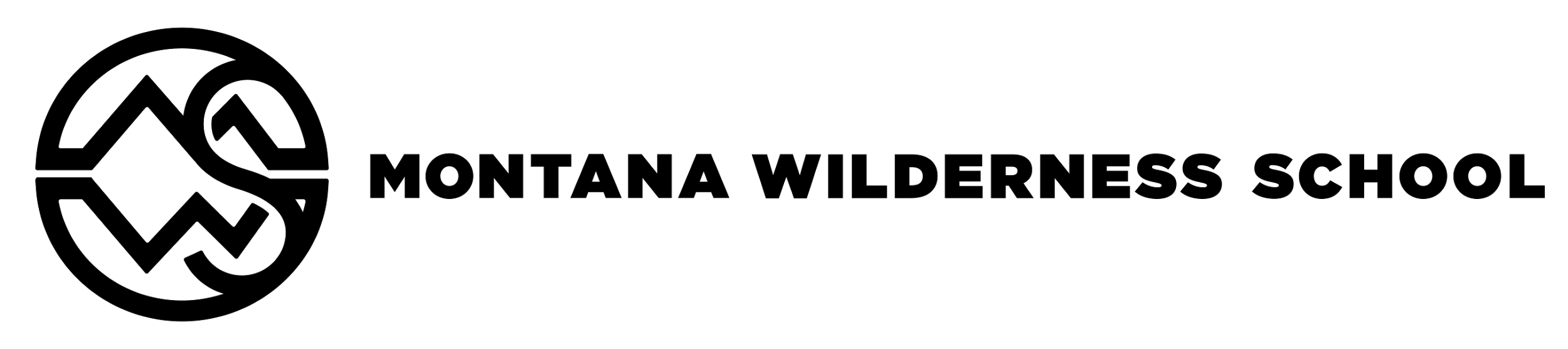 2018 MWS STUDENT APPLICATION STUDENT NAME: __________________________________________________________________________________________________			First			 Last 			     Middle 		PreferredPERMANENT ADDRESS:________________________________________________________________________________________________Street (include apt, box, etc.)___________________________________________________________________________________________________City State/Province 			Zip/Postal Code                                                 Country ___________________________________________________________________________________________________  Permanent Phone Number 					Cell Phone Number _________________________________________________________________E-mail addressI have read and understand the Montana Wilderness School Admission Policies and understand that I am required to sign and submit the MWS Admission Polices with my application.  Yes ❒ No ❒I have read and understand the Montana Wilderness School Acknowledgment of Risk form and understand that I am required to sign and submit the MWS Acknowledgment of Risk form with my application.Yes ❒ No ❒I have read and understand the Montana Wilderness School Medical Form and understand that I am required to fill out, sign and submit the MWS Medical Form with my application.Yes ❒ No ❒MWS only accepts students that are ages 14, 15, 16, 17 and 18Student Birth date: ____ /____ /____ 	Age ________	    Sex o F o M 	 Height _______Weight ___________HOW DID YOU HEAR ABOUT The Montana Wilderness School?       Magazine/newspaper article (which one?)  ______________________________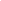 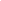        Educational consultant 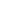 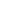        Outdoor retail store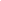 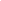        School counselor or teacher 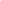 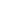        Web search 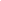 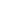        Parent/friend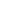 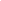        Social Media (which one?) ___________________________________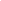 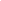        MWS Alumni (who?) _________________________________________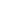 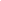        MWS Instructor (who?) ______________________________________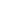 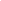        MWS Parent (who?) __________________________________________ 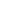 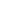        MWS Staff (who?)  _____________________________________________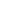 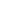         MWS Board Member (who?)  _________________________________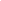 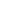         Other  ___________________________________________________________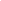 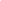 STUDENT EDUCATION Are you currently attending school?  Yes ❒ No ❒ Which one? ____________________________________________________Are you currently enrolled:  Yes ❒ No ❒ If yes, what grade are you in today?  _______________________PARENT/LEGAL GUARDIANS INFORMATION (required)☐ Mother (Mrs., Ms., Dr.) or ☐ Legal Guardian 1          Address is the same as the student’s permanent address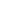 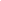 _____________________________________________________________________________________________________________________________________________________________________First name			        Last name 			           Middle Initial _____________________________________________________________________________________________________________________________________________________________________Street (include apt, box, etc.) _____________________________________________________________________________________________________________________________________________________________________City 					        State/Province (& Country if outside the U.S.)               Zip/Postal Code __________________________________________             		                      	______________________________________________________________Home Phone Number				Cell Phone Number ___________________________________________E-mail _____________________________________________________________________________________________________________________________________________________________________Employer                                                                                     Title ☐ Father (Mr., Dr.) or  ☐ Legal Guardian 2         Address is the same as the student’s permanent address. 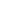 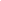 _____________________________________________________________________________________________________________________________________________________________________First name			        Last name 			           Middle Initial _____________________________________________________________________________________________________________________________________________________________________Street (include apt, box, etc.) _____________________________________________________________________________________________________________________________________________________________________City 					        State/Province (& Country if outside the U.S.)               Zip/Postal Code __________________________________________                                            	   ______________________________________________________________Home Phone Number				Cell Phone Number ___________________________________________E-mail ___________________________________________________________________________________________________Employer                                                                                   			  Title EXPEDITION REGISTRATIONIndicate your expedition selection preferences:1 Montana Mountaineering Expedition: 21 days:	      ☐ June 12 - July 2: Montana Mountaineering 1 (16-18 y/o) tuition: $3,990      ☐ July 23 – August 12: Montana Mountaineering 2 (16-18 y/o) tuition: $3,9902  ☐ Missouri River Expedition: 15 days, June 16- June 30 (ages 14 -16) Tuition: $3,000 3  ☐ Wilderness Packrafting Expedition: 15 days, July 8 – July 22 (ages 16-18) Tuition: $3,000 4  ☐ Yellowstone Expedition: 21 days, July 30 - August 19 (ages 16-18) Tuition: $4,2005  ☐ Montana Alpine Adventure: 10 days, July 10 – July 19 (ages 14-16) Tuition: $2,000     6  ☐ Young Women’s Mountaineering: 10 days, August 14 – August 23 (ages 15-18) Tuition: $2,000                                                                                                           SCHOLARSHIPAre you applying for a scholarship?   ☐ Yes  or  ☐ No (if you checked ‘yes’ please make sure you also submit a scholarship application)STUDENT QUESTIONNAIREThis questionnaire is designed to help us get to know you better and help you identify and articulate the reasons leading you to enroll in a MWS expedition.1- Why do you want to participate in a MWS Expedition? If this expedition is not your idea, please explain whose idea it is and why it was suggested that you participate.   _____________________________________________________________________________________________________________________________________________________________________________________________________________________________________________________________________________________________________________________________________________________________________________________________________________________________________________________________________________________________________________________________________________________________________________________________________________________________________________________________________________________________________________________2- A Montana Wilderness School expedition is physically demanding.  Please describe your regular physical activities or the sports you participate in, including what types of exercise you do, for how long, and how often?_________________________________________________________________________________________________________________________________________________________________________________________________________________________________________________________________________________________________________________________________________________________________________________________________________________________________________________________________________________________________________________________________________________________________________________________________________________3- Tell us how you plan to prepare physically for your course?_________________________________________________________________________________________________________________________________________________________________________________________________________________________________________________________________________________________________________4- What 3 things are you most looking forward to on your MWS Expedition? (If you have not yet read the course description please do so before answering this question)_______________________________________________________________________________________________________________________________________________________________________________________________________________________________________________________________________________________________________________________________________________________________________________________________________________________________________________________________________________________________________________5- Do you enjoy spending time outdoors?  If so, what do you like about it? ______________________________________________________________________________________________________________________________________________________________________________________________________________________________________________________________________________________________________________________________________________________________________________________________________________________________________________________________________________________________________________6- What are your personal goals for this expedition?__________________________________________________________________________________________________________________________________________________________________________________________________________________________________________________________________________________________________________________________________________________________________________________________________________________________________________________________________________________________________________________________________________________________________________________________________________________(Feel free to attach an additional page if you need more space!)Please email us your questions at enroll@montanawildernessschool.org, or call our office at 406-522-1522, we will guide you through the admission process!